АВТОМАТИЗАЦИЯ ЗВУКА ШУпражнения для автоматизации звука Ш: изолировано, в слогах, словах и предложениях.Автоматизация звука Ш, начинается с самых легких заданий.При произнесении звука «Ж» язык поднимать вверх!1. «Песенка змеи».Длительно произносим звук Ш на выдохе: Ш-Ш-Ш…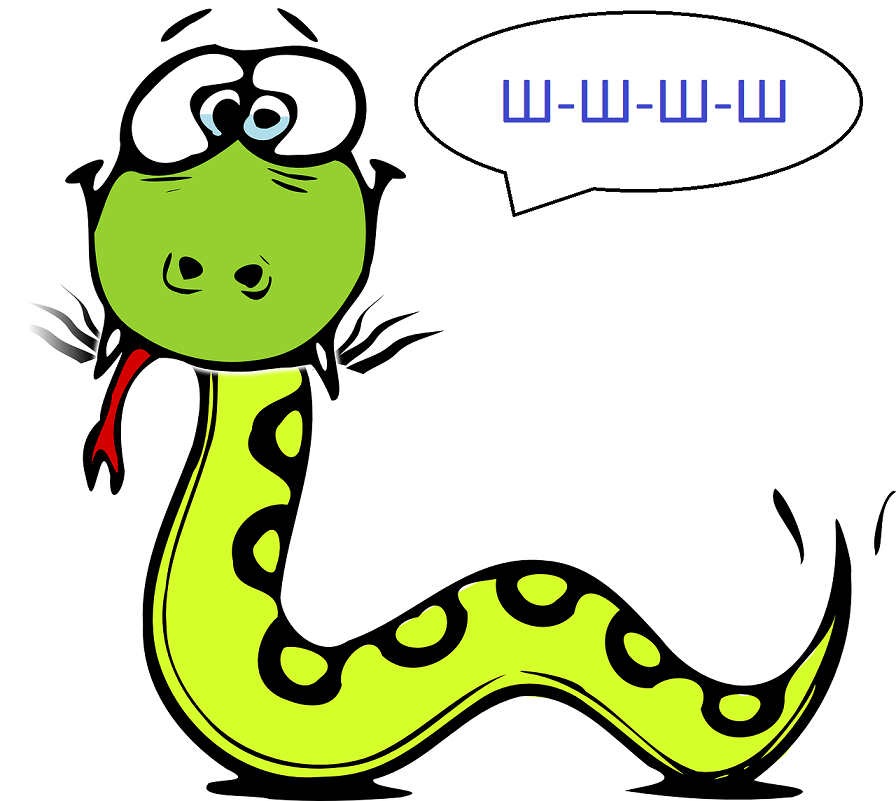 Звуковая дорожка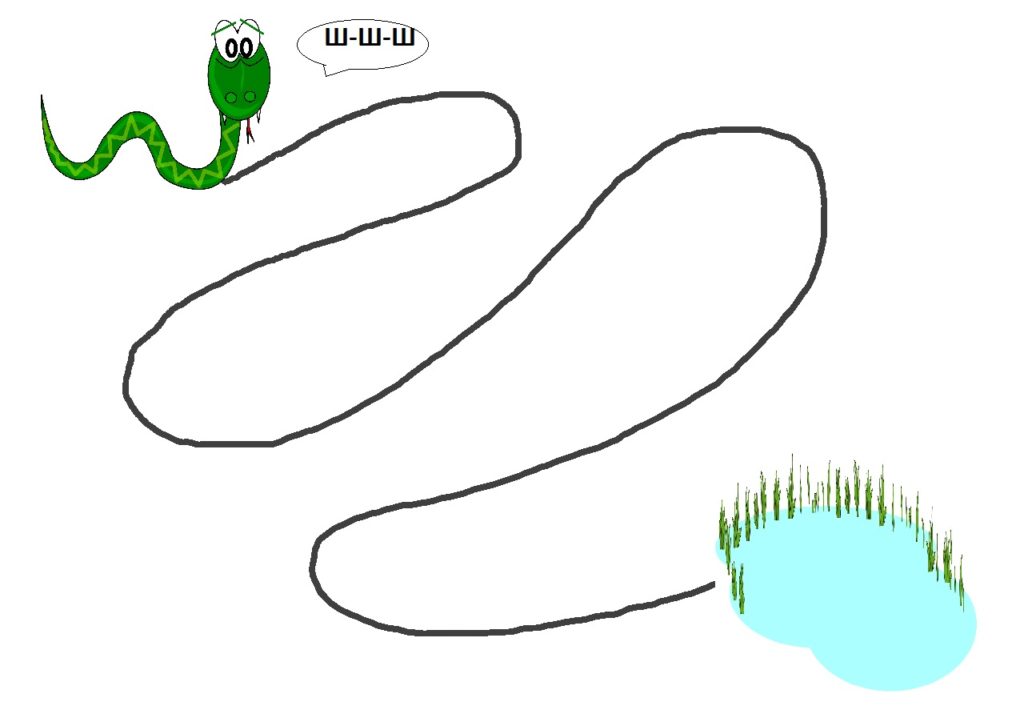 2. Повтори прямые слоги.Ша — ша — ша
шо — шо — шо
шу — шу — шу
шэ — шэ — шэ
ши — ши — ши3. Повтори обратные слоги.Аш — аш — аш                             яш — яш — яш
ош — ош — ош                             ёш — ёш — ёш
уш — уш — уш                            юш — юш — юш
эш — эш — эш                              еш — еш — еш
иш — иш — иш4. Повтори слоги, где звук Ш находится между гласными.Аша — ашо — ашу — аши
уша — ушо — ушу — уши
оша — ошо — ошу — оши
иша — ишо — ишу — иши5. Повтори прямые слоги со стечением согласных.Шта — што — шту- штэ — шты
шка — шко — шку — шкэ- шкы
шма — шмо — шму — шмэ — шмы
шва — шво — шву — швэ — швы
шпа — шпо — шпу — шпэ — шпы
шна — шно — шну — шнэ — шны6. Повтори обратные слоги со стечением согласных.Ашт — ошт — ушт — ышт — ишт — ешт — ёшт — юшт — яшт
ашк — ошк — ушк — ышк — ишк — ешк — ёшк — юшк — яшк7. Повтори слова, где звук Ш находится в начале слова.Ша: шайба, шахматы, шампунь, шапка, шахта, шаг, шампиньон.Шо: шов, шепот.Шу: шум, шутка, шут, шутить, шумовка, шутник, шуба, шуметь.Ши: шина, шипы, шить, шип, шитье, шифон, шипеть, шиповник.Ше: шея, шептать.Стечение согласных: штанга, шкаф, швы, швея, шпагат, швед, шпага.8. Повтори слова, где звук Ш находится в середине слова.Ша: каша, ушанка, Маша, Даша, Паша, Наташа, ваша, наша, Яша, Гоша, Антоша, мышата, Миша, дышать, кушать, вешать.Аш: башня, букашка, пашня, кашка, башмак, каштан, пташка.Шо: мышонок, мешок, пушок, капюшон, петушок, кукушонок, тушенка.Ош: кошка, окошко, мошка, Тимошка.Шу: мишутка.Уш: пушка, подушка, избушка, кукушка, мушка, опушка, квакушка, катушка, бабушка, дедушка, ушки, кадушка, матушка.Ши: машина, уши, пушинка, вышивать, мыши, ошибка, тишина, ушиб, ковшик, кувшин, кувшинка.Ыш: пятнышко, пышка, донышко. Ше: мишень, ошейник, бушевать.Стечение согласных: пшено, пшённый.9. Повтори слова, где звук Ш находится в конце слова.Аш: ваш, наш, гуашь.Уш: душ, тушь. Иш: тишь, мякиш, финиш.Ыш: мышь, камыш, детёныш.Еш: ешь, пьёшь, поёшь, идёшь.Стечение согласных: ковш.10. Повтори слова с двумя звуками Ш.Шишкиштанишкишашкишипишьшутишьпишешьшьёшьшумишь11. Повтори словосочетания.Дедушкины шахматышвейная машинкадубовый шкафвишнёвый компотпшённая кашабабушкина шубановая подушкашумные пташкипуховая шапкатихий шагдвойной шовновая ушанка12.Повтори предложения.Три слова: У Маши шуба. У Яши машина. У Даши шахматы. Бабушка вышивает петушка. Маша кушает тушёнку. Камыши шумят тихо. Наташа пишет тушью.Четыре слова: У Яти пшённая каша. Бабушка шьёт штанишки Яше. Маша пьёт вишнёвый компот. У Яшиной машины шины. Мишутка дует на пушинки. Наташа вешает шубу вшкаф. На опушке кукует кукушка. Пшённая каша из пшена.Пять слов: У кошки ушки на макушке. Дома у Яши мешок каштанов. На опушке мушки и квакушки. Шапка да шубка вот и Мишутка. Паша катает мишку на машине. Мама шьёт на швейной машинке.Шесть слов: Мама мышь и мышата едят шпинат. У Паши и Даши мышонок Пушок. У мышки — мышата, у кошки  котята.